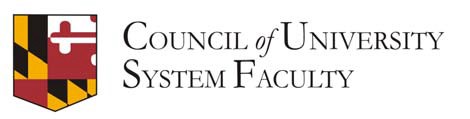 CUSF Executive Committee Monday, January 8, 201812:00 – 2:00 pm, USM, Adelphi, MDConference Room 1MinutesATTENDEES: Robert called the meeting to order and provided an update on chancellor's council. He reported that there was an update on the Coalition lawsuit and that the case is proceeding. Zakiya said she would attempt to elicit a summary from Katherine Bainbridge when I talk to her later. Robert reported that Patrick provided a legislative session review and that the date for USM advocacy day in Annapolis had not yet been selected. He will schedule it around the individual campus advocacy dates. Robert also reported that the ombudsperson effort was moving along. Jo reported that we are waiting to hear an opinion from the Office of the Attorney General (OAG) on a couple items. Zakiya asserted that we need to start working on a campus level. There was reportedly nothing to share from the state or from Governor's office regarding the budget report today.With regard to the academic honesty effort, Zakiya stated that any next moves will have to come from CUSF or from Robert. Robert reported that he was in touch with MJ Bishop for some possible work on this matter with the Center for Academic Transformation. Chris commended all involved for their great work on the issue. And Robert thanked Joann for setting up the panel discussion, which Robert said was very successful, informative. Robert went on to say that the panel discussion brought a covert issue out in the open, so that now everybody can work toward a solution. December executive committee minutes were approved.Regarding the agenda for the January CUSF meeting, the Chancellor will join the meeting beginning at 10:30. Robert directed everyone's attention to page 21 and asked for feedback. Beth suggested a question on the Coalition case. Chris asked that we ask the Chancellor for his vision for the next five to 10 years. Elizabeth will write a question about changes in the nontraditional- and traditional-aged student population. December general CUSF meeting minutes were approved to move forward to CUSF members. At 12:33, committee chairs were given the opportunity to give updates. Chris reported on the legislative activities committee, stating that he would be setting up meetings with legislators as he did last year. Chris asked what issues should be the focus. Zakiya suggested that CUSF representatives talk about the issue of having community colleges offer bachelor's degrees. Zakiya also stated that there will be a bill for a Southern Maryland Regional Center to enter the USM, so this would be a third regional center. Zakiya reported that it appears that most legislators are on board with this center.Elizabeth Brunn reported on the education policy committee. She stated that the committee members are doing some further work on the academic integrity issue by looking at policies of the USM schools and how they are implemented and to collect information about BOR policies. Elizabeth reiterated that there are several levels to any resolution to the situation and that they are very independent: what the state can do; legal aspects; legislative aspects versus what presidents/faculty/students can do. Elizabeth suggested the need to build a working community on this subject, which requires keeping everyone aligned on the topic, which is hard to do. Elizabeth believes that big picture decisions should be made before the process goes back to individual campuses. Robert noted that the committee has completed its action item for the year. Benjamin Arah reported on the work of the Faculty Concerns committee. Robert stated that he had asked Benjamin to put together a panel on student evaluations, based upon what was reported a CUSF meeting in December CUSF meeting. The panel should state any problems relating to student evaluations of faculty and discussing how we might approach the problems. Robert also suggested that the committee learn about the USM policies relating to student evaluations, including their use in promotion and tenure review. Benjamin reported that the committee is also working to gather information on retired faculty associations, and that committee members will report out at the February meeting. With regard to the Membership and Rules committee, Robert reported on the constitutional amendment that will be discussed at the January general CUSF meeting. Only two institutions had responded to the committee's request for feedback. Towson was okay with the change and University of Baltimore was not. The by-laws relating to elections will also be discussed.1:02 Adjourned.Chair: Robert B. Kauffman, FSUPresentVice Chair: Nagaraj Neerchal, UMBCAbsentSecretary: Patricia Westerman, BSUPresentAt-large: Chris Brittan-Powell, CSUPresent by phoneAt-large: Elizabeth Clifford, TUPresentElizabeth Brunn, UMUCChair, CUSF Education Policy committeePresent VCAA: Joann Boughman, USMAbsent (at ??)Asst to Sr VCAA: Zakiya Lee, USMPresentPatrick Hogan, USMPresent